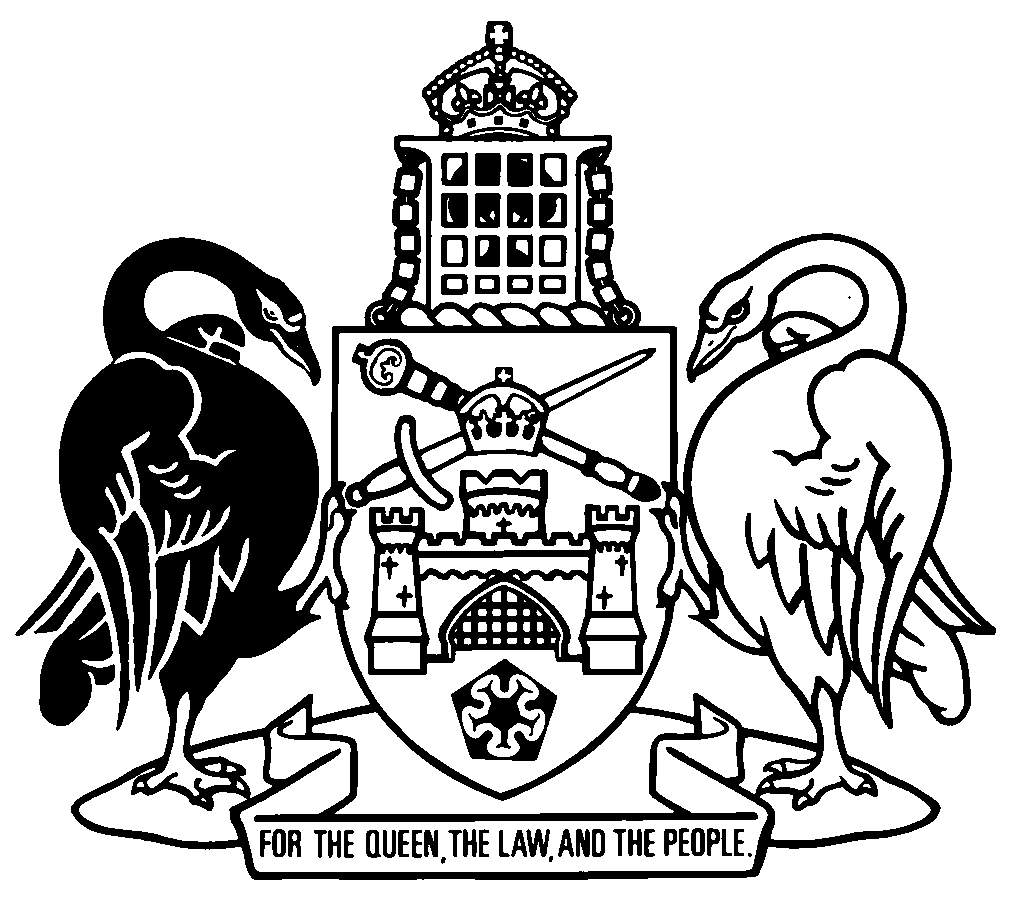 Australian Capital TerritoryCrimes Legislation Amendment Act 2024 (No 2)Contents	PagePart 1	Preliminary	2	1	Name of Act	2	2	Commencement	2	3	Legislation amended	2Part 2	Bail Act 1992	3	4	Section 17	3	5	New section 19A	3	6	Contravention of Act by police officers
Section 52 (2) (a) (ii)	5Part 3	Crimes Act 1900	6	7	Definitions for pt 13
Section 300 (1), definition of serious offence	6Part 4	Crimes (Child Sex Offenders) Act 2005	7	8	Class 1 offences
Schedule 1, part 1.1, new items 14 to 16	7	9	Schedule 1, part 1.2, new items 2A and 2B	7	10	Class 2 offences
Schedule 2, part 2.1, new item 17	8	11	Schedule 2, part 2.2, new item 11A	8	12	Schedule 2, part 2.2, new items 14A and 14B	9	13	Schedule 2, part 2.2, new item 17A	9	14	Schedule 2, part 2.2, new items 20A and 20B	10	15	Schedule 2, part 2.2, new item 22A	10	16	Schedule 2, part 2.2, item 23, column 3	11	17	Schedule 2, part 2.2, new item 28A	11Part 5	Crimes (Sentence Administration) Act 2005	12	18	Appointment of board members
New section 174 (1) (ba)	12	19	Section 174 (3)	12	20	New section 179A	12	21	Dictionary, note 2	12Schedule 1	Technical amendments	13Part 1.1	Information Privacy Act 2014	13Part 1.2	Integrity Commission Act 2018	13Part 1.3	Taxation Administration Act 1999	15Part 1.4	Victims of Crime Act 1994	15Australian Capital TerritoryCrimes Legislation Amendment Act 2024 (No 2)An Act to amend legislation about crime, and for other purposesThe Legislative Assembly for the Australian Capital Territory enacts as follows:Part 1	Preliminary1	Name of ActThis Act is the Crimes Legislation Amendment Act 2024 (No 2).2	CommencementThis Act commences on the 7th day after its notification day.Note	The naming and commencement provisions automatically commence on the notification day (see Legislation Act, s 75 (1)).3	Legislation amendedThis Act amends the following legislation:	Bail Act 1992	Crimes Act 1900	Crimes (Child Sex Offenders) Act 2005	Crimes (Sentence Administration) Act 2005.Note	This Act also amends other legislation (see sch 1).Part 2	Bail Act 19924	Section 17substitute17	Charged people in custody to be brought before court	(1)	This section applies to an accused person who—	(a)	has been taken into custody and charged with an offence; and	(b)	is refused bail by an authorised officer or is not released on bail granted by an authorised officer.	(2)	The accused person must be brought before a court as soon as practicable and, in any case—	(a)	within 48 hours after being taken into custody (the 48-hour period); or	(b)	within 96 hours after being taken into custody if, within the 48-hour period, a police officer gives the court a certificate—	(i)	from a doctor who is an employee or contractor of a hospital; and	(ii)	that states the accused person is an inpatient of the hospital and unfit to be brought before the court within the 48-hour period.5	New section 19Ainsert19A	Court bail—person required by summons to appear	(1)	This section applies if, at any time—	(a)	an accused person appears before a court to answer a summons; and	(b)	the person is not already in custody; and	(c)	either—	(i)	the person was served with the summons while serving a sentence of imprisonment; or	(ii)	the court is satisfied, on fresh evidence or information that was unavailable when the person was served, that a relevant risk applies in the proceeding; and	(d)	the court adjourns or postpones the hearing of the proceeding begun by the summons.	(2)	The accused person is, on appearing before the court, taken to be in the custody of the court but only for the purpose of—	(a)	making an order granting bail to the person; and	(b)	applying provisions under this Act in relation to the grant of bail.Examples—provisions in relation to the grant of bail	s 24 (Conditions of bail)	s 28 (Undertakings to appear)	(3)	In this section:appears includes appears by audio link or audiovisual link.audio link—see the Evidence (Miscellaneous Provisions) Act 1991, section 16 (1).audiovisual link—see the Evidence (Miscellaneous Provisions) Act 1991, dictionary.relevant risk, in a proceeding, means a substantial risk the accused person in the proceeding will—	(a)	fail to appear in court in relation to the offence; or	(b)	commit another offence; or	(c)	interfere with evidence in the proceeding; or	(d)	harass or interfere with a person who may be required to give evidence in the proceeding in relation to the offence.summons includes a court attendance notice under the Magistrates Court Act 1930, section 41B.6	Contravention of Act by police officers
Section 52 (2) (a) (ii)substitute	(ii)	National Anti-Corruption Commission Act 2022 (Cwlth); orPart 3	Crimes Act 19007	Definitions for pt 13
Section 300 (1), definition of serious offencesubstituteserious offence means—	(a)	an offence punishable by imprisonment for longer than 1 year if the factual circumstances of the offending involve actual or threatened violence and substantial risk of harm to another person; or	(b)	an offence against section 27 (3) or (4).Note	Serious offence is defined differently for div 13.4 (see s 325).Part 4	Crimes (Child Sex Offenders) Act 20058	Class 1 offences
Schedule 1, part 1.1, new items 14 to 16insert9	Schedule 1, part 1.2, new items 2A and 2Binsert10	Class 2 offences
Schedule 2, part 2.1, new item 17insert11	Schedule 2, part 2.2, new item 11Ainsert12	Schedule 2, part 2.2, new items 14A and 14Binsert13	Schedule 2, part 2.2, new item 17Ainsert14	Schedule 2, part 2.2, new items 20A and 20Binsert15	Schedule 2, part 2.2, new item 22Ainsert16	Schedule 2, part 2.2, item 23, column 3omitsection 474.22 or section 474.23insertsection 474.22, 474.22A or 474.2317	Schedule 2, part 2.2, new item 28AinsertPart 5	Crimes (Sentence Administration) Act 200518	Appointment of board members
New section 174 (1) (ba)insert	(ba)	the chief police officer;19	Section 174 (3)omitsubsection (1) (c)substitutesubsection (1) (ba) and (c)20	New section 179Ain part 8.1, insert179A	Delegation by chief police officerThe chief police officer may delegate their functions as a board member to a police officer of the rank of commander (or a higher rank).Note	For laws about delegations, see the Legislation Act, pt 19.4.21	Dictionary, note 2insert	chief police officerSchedule 1	Technical amendments(see s 3)Part 1.1	Information Privacy Act 2014[1.1]	Section 25 (2), definition of Commonwealth enforcement or intelligence body, paragraph (e) and (f)substitute	(e)	the National Anti-Corruption Commissioner appointed under the National Anti-Corruption Commission Act 2022 (Cwlth), section 241;	(f)	a staff member of the National Anti-Corruption Commission established under the National Anti-Corruption Commission Act 2022 (Cwlth), section 20;Explanatory noteThis amendment updates a reference because of the repeal of the Law Enforcement Integrity Commissioner Act 2006 (Cwlth) by the National Anti-Corruption Commission (Consequential and Transitional Provisions) Act 2022 (Cwlth), and enactment of the National Anti-Corruption Commission Act 2022 (Cwlth).Part 1.2	Integrity Commission Act 2018[1.2]	Section 71 (4), example 1omitAustralian Commission for Law Enforcement Integrity (ACLEI)substituteNational Anti-Corruption Commission (NACC)[1.3]	Section 112 (2), example 1omitAustralian Commission for Law Enforcement Integrity (ACLEI)substituteNational Anti-Corruption Commission (NACC)[1.4]	Dictionary, definition of Australian Commission for Law Enforcement Integrity (or ACLEI)omit[1.5]	Dictionary, definition of integrity body, paragraph (g)substitute	(g)	the National Anti-Corruption Commission;[1.6]	Dictionary, new definition of National Anti-Corruption Commission (or NACC)insertNational Anti-Corruption Commission (or NACC)—see the National Anti-Corruption Commission Act 2022 (Cwlth), section 20.Explanatory noteThese amendments update references because of the repeal of the Law Enforcement Integrity Commissioner Act 2006 (Cwlth) by the National Anti-Corruption Commission (Consequential and Transitional Provisions) Act 2022 (Cwlth), and enactment of the National Anti-Corruption Commission Act 2022 (Cwlth).Part 1.3	Taxation Administration Act 1999[1.7]	Section 97 (3), definition of Commonwealth enforcement body, paragraph (d)substitute	(d)	the National Anti-Corruption Commissioner appointed under the National Anti-Corruption Commission Act 2022 (Cwlth), section 241.Explanatory noteThis amendment updates a reference because of the repeal of the Law Enforcement Integrity Commissioner Act 2006 (Cwlth) by the National Anti-Corruption Commission (Consequential and Transitional Provisions) Act 2022 (Cwlth), and enactment of the National Anti-Corruption Commission Act 2022 (Cwlth).Part 1.4	Victims of Crime Act 1994[1.8]	Section 15I (2) (c), example 2omitAustralian Commission for Law Enforcement Integrity (ACLEI)substituteNational Anti-Corruption Commission (NACC) established under the National Anti-Corruption Commission Act 2022 (Cwlth), section 20Explanatory noteThis amendment updates a reference because of the repeal of the Law Enforcement Integrity Commissioner Act 2006 (Cwlth) by the National Anti-Corruption Commission (Consequential and Transitional Provisions) Act 2022 (Cwlth), and enactment of the National Anti-Corruption Commission Act 2022 (Cwlth).Endnotes1	Presentation speech	Presentation speech made in the Legislative Assembly on 7 February 2024.2	Notification	Notified under the Legislation Act on 19 April 2024.3	Republications of amended laws	For the latest republication of amended laws, see www.legislation.act.gov.au.I certify that the above is a true copy of the Crimes Legislation Amendment Bill 2024 (No 2), which originated in the Legislative Assembly as the Crimes Legislation Amendment Bill 2024 and was passed by the Assembly on 11 April 2024. Acting Clerk of the Legislative Assembly© Australian Capital Territory 202414Crimes Act 1900, section 62 (1)incest and similar offences15Crimes Act 1900, section 62 (2)incest and similar offences16an offence mentioned in items 1 to 15 to which Crimes Act 1900, section 72AA appliesaggravated offence—involving family violence2ACriminal Code Act 1995 (Cwlth) section 270.6 (1), as in force from time to time before amendment by Crimes Legislation Amendment (Slavery, Slavery‑like Conditions and People Trafficking) Act 2013 (Cwlth)sexual servitudethe other person (as mentioned in that section) is a child2BCriminal Code Act 1995 (Cwlth) section 270.6 (2), as in force from time to time before amendment by Crimes Legislation Amendment (Slavery, Slavery‑like Conditions and People Trafficking) Act 2013 (Cwlth)sexual servitudethe other person (as mentioned in that section) is a child17an offence mentioned in items 1to 16 to which Crimes Act 1900, section 72AA appliesaggravated offence—involving family violence11ACriminal Code Act 1995 (Cwlth), section 273.5 (1), as in force from time to time before amendment by Combatting Child Sexual Exploitation Legislation Amendment Act 2019 (Cwlth)possess, control, produce, distribute or obtain child exploitation material outside Australia14ACriminal Code Act 1995 (Cwlth), section 471.16, as in force from time to time before amendment by Combatting Child Sexual Exploitation Legislation Amendment Act 2019 (Cwlth)use postal service for child exploitation material14BCriminal Code Act 1995 (Cwlth), section 471.17 (1), as in force from time to time before amendment by Combatting Child Sexual Exploitation Legislation Amendment Act 2019 (Cwlth)possess, control, produce, supply or obtain child exploitation material for use through postal service17ACriminal Code Act 1995 (Cwlth), section 474.22A (1)possess or control child exploitation material obtained or accessed using carriage service20ACriminal Code Act 1995 (Cwlth), section 474.19 (1), as in force from time to time before amendment by Combatting Child Sexual Exploitation Legislation Amendment Act 2019 (Cwlth)use carriage service for child exploitation material20BCriminal Code Act 1995 (Cwlth), section 474.20 (1), as in force from time to time before amendment by Combatting Child Sexual Exploitation Legislation Amendment Act 2019 (Cwlth)possess, control, produce, supply or obtain child exploitation material for use through carriage service22ACriminal Code Act 1995 (Cwlth), section 474.23A (1)conduct for the purposes of electronic service used for child abuse material28ACriminal Code Act 1995 (Cwlth), section 474.27AA (1)use carriage service to ‘groom’ another person to make it easier to procure child under 16 years old